ONE DAY BASIC TRAINING PROGRAMME ON HUMAN RIGHTS ON 20TH February 2017 sponsored by National Human Rights Commission (NHRC) New Delhi at Hotel Chandra Inn, JodhpurObjective of the training Programme was to provide a common platform to Police personnel, Border Security Force Personnel, Prison Staff, and Civil Societies members to discuss their problems and raise queries about the Basic Human Rights and legal Jurisprudence as a safeguard of Human rights and:To discuss the importance of Human Rights in India and world-wide.To provide a platform for discussion on Human Rights with Police, Jail Personnel and other security forces.To impart the knowledge about the basic human rights to the Police, Jail and security organization’s officials.To analyze the role of various agencies in ensuring Human Rights in India.To discuss the current status of Human Rights in India and world-wide.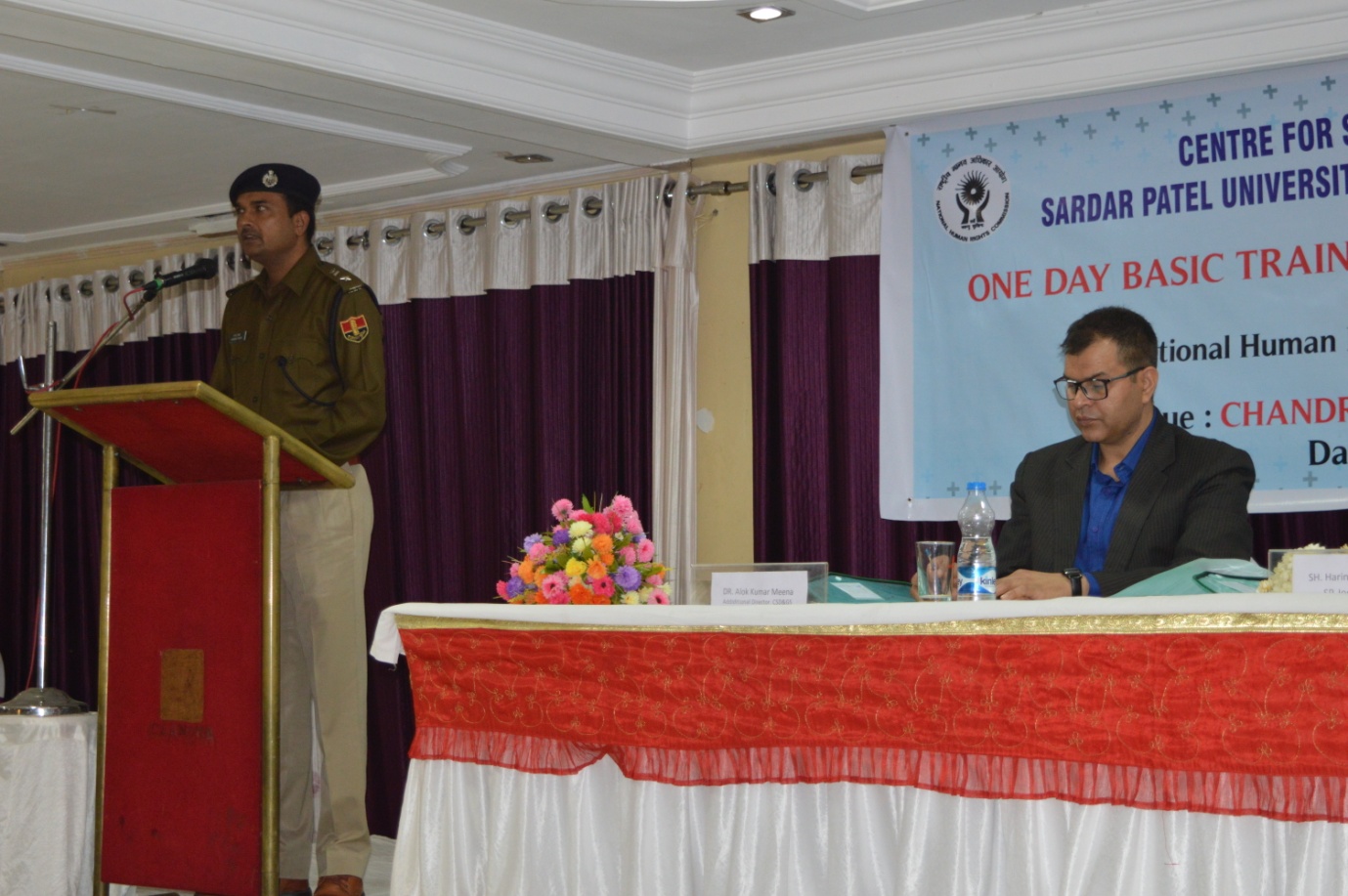 